   
Índice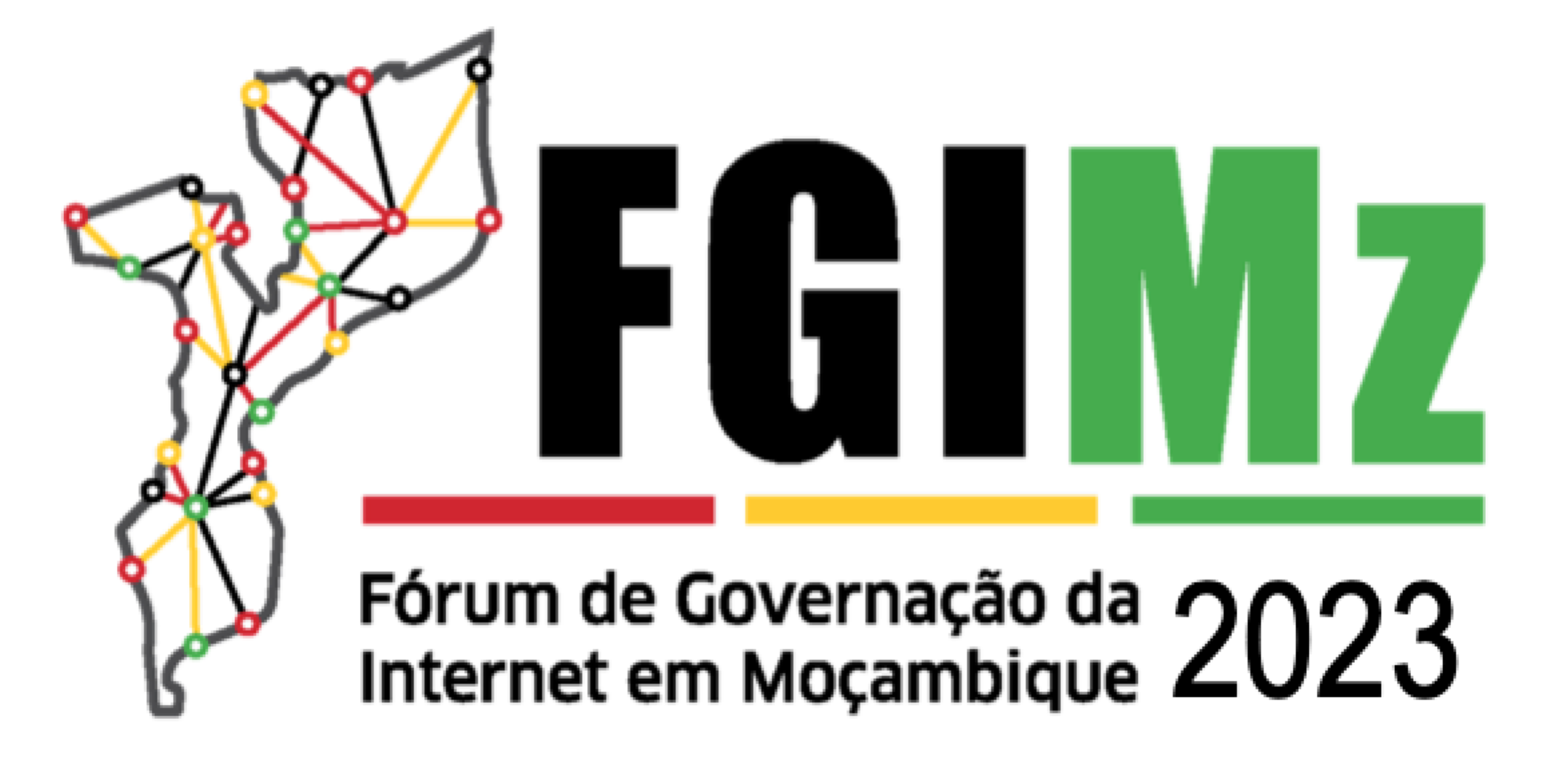 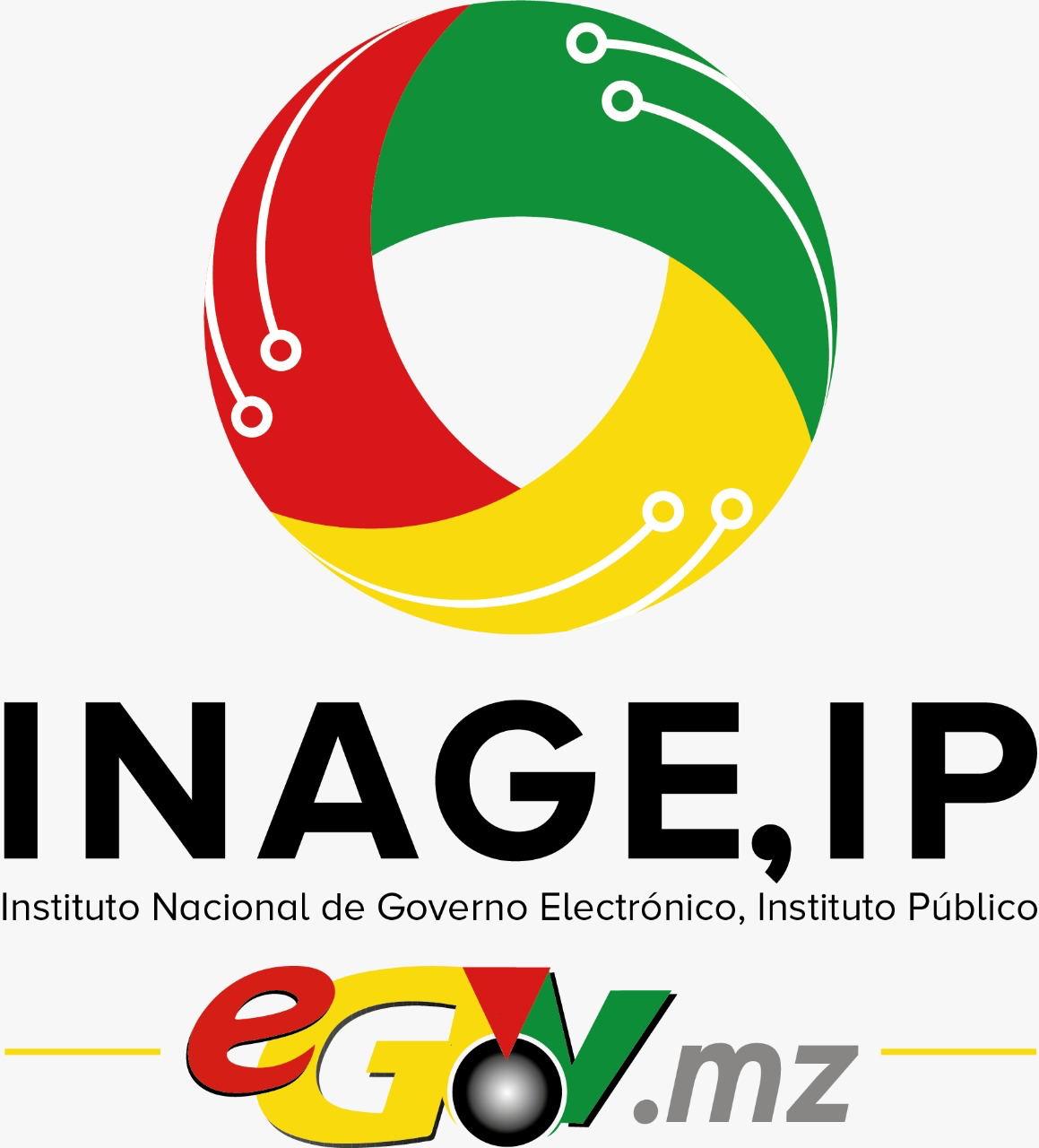 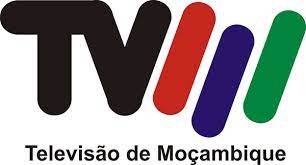 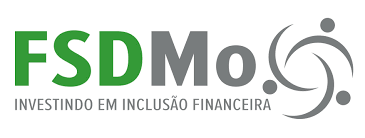 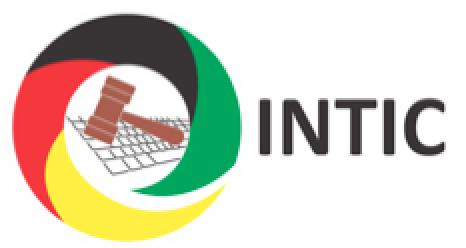 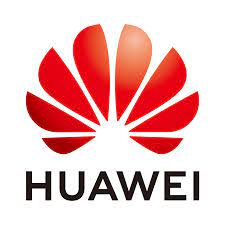 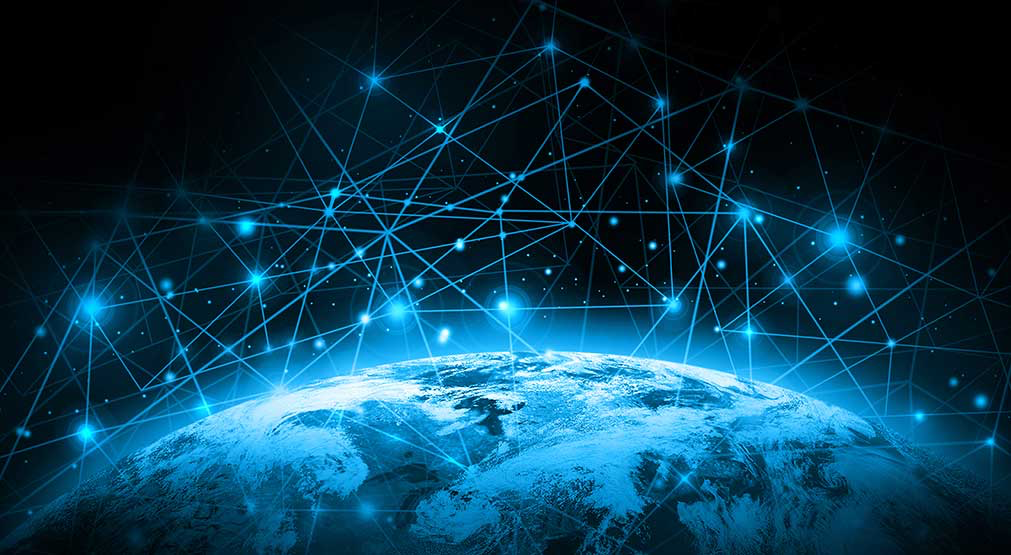 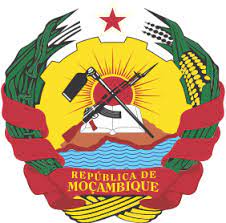 1.	Contextualização	12.	introduÇÃo	23.	eventos de governação da internet	54.	RelevÂncia do Fórum	65.	Dados Básicos	66.	Objectivos	76.1.	Objectivo Geral	76.2.	Objectivos Específicos	77.	Temas	88.	Resultados e Impactos esperados	99.	Estrutura do forum	119.1.	Conferência	119.2.	Exposição	1110.	FGIMz2023 híbrido	1211.	Participantes	1311.1.	Convidados:	1311.2.	Oradores:	1311.3.	Moderadores	1411.4.	Relatores	1411.5.	Secretariado	1412.	Programa	1512.1.	QUARTA-FEIRA / 13 de Setembro de 2023	1512.2.	QUINTA-FEIRA / 14 de Setembro de 2023	1613.	Organização	1713.1.	Comité de organização	1713.2.	Secretariado	1814.	Orçamento	2015.	Formas de financiamento e colaboração	2115.1.	Orçamento do Estado	2115.2.	Patrocínios	2115.3.	Parceiros de Cooperação e Operadores Globais de Serviços de Internet	2216.	Conclusão	2317.	Anexos:	24Lista de tabelas e figurasTabela 1: Composição do Comité da Organização	17Tabela 2: Composição do Secretariado, áreas e tarefas	18Tabela 3: Necessidades e orçamento	20Figura 1: Eventos de IGF organizados pela comunidade a  níveis nacional, regional e sub-regional	5Figura 2: Eventos de NGF organizados no país pela comunidade a nível nacional e provincial	5ContextualizaçãoGovernação da InternetA Governação da Internet recebeu atenção mundial, ao mais alto nível, no âmbito da Cimeira Mundial sobre a Sociedade da Informação (WSIS), que se realizou no âmbito da ONU em duas sessões: uma em Genebra, na 1ª fase em 2003, envolvendo Chefes de Estado e de Governo, e outra em Tunes, na 2ª fase em 2005, a nível ministerial, onde Moçambique participou nos dois eventos ao maos alto nível.A Governação da Internet é actualmente discutida em vários fóruns internacionais, incluindo a ONU, o Fórum de Governação da Internet (Internet Governance Forum - IGF), de acordo com o artigo 72º da Agenda de Tunes e da Internet Corporation for Assigned Names and Numbers (ICANN). Até agora, foram realizadas dezassete reuniões anuais do IGF organizadas por vários governos. A décima sétima reunião anual do IGF foi organizada pelo Governo da Etiópia em Adis Abeba em 2022. A IGF de 2023 será organizada pelo Governo do Japão.Todas as Iniciativas Nacionais e Regionais aderem aos princípios do IGF espelhados nos artigos 72.º e 73.º da Agenda de Tunes adotada em 2005, na 2ª fase da Cimeira Mundial sobre a Sociedade da Informação (WSIS – World Summit on Information Society) realizada no âmbito da Organização das Nações Unidas.Fórum de Governação da Internet em MoçambiqueO Ministério da Ciência, Tecnologia e Ensino Superior (MCTES), através do Instituto Nacional de Tecnologias de Informação e Comunicação, Instituto Público (INTIC.IP), realizou em Maputo duas edições de Foruns de Governação da Internet, sendo a Iª edição, nos dias 03 a 05 de Novembro de 2021 o Fórum de Governação da Internet em Moçambique 2021 (FGIMz2021) sob o lema: Por uma Internet acessível e inclusiva e a 2ª edição nos dias 8 e 9 de Dezembro de 2022, o Fórum de Governação da Internet em Moçambique 2022 (FGIMz2022) sob o lema: Por uma Internet Acessível, inclusiva,  Segura e ResilienteA realização da Iª edição do FGIMz2021, constituiu um marco para que Moçambique fosse reconhecido pelo Secretariado das Naçōes Unidas para a Governação da Internet (IFG Secretariat) a partir de 2021 como um dos países parte dos que seguem os princípios do Fórum Global de Governação da Internet, uma plataforma global de governação da Internet promovida pelas Naçōes Unidas. O IGF Secretariat recomenda aos países subscritores a replicarem os debates e discussões relativas as TIC e à Internet do nível nacional para o nível descentralizado (Províncias, Distritos e Municípios) por forma a que as comunidades locais se apropriem e se envolvam no processo e na agenda de governação da Internet no mundo.introduÇÃoO Ministério da Ciência, Tecnologia e Ensino Superior (MCTES), através do Instituto Nacional de Tecnologias de Informação e Comunicação, Instituto Público (INTIC.IP), pretende realizar em Maputo nos dias 13 e 14 de Setembro de 2023 a 3ª edição do Fórum de Governação da Internet em Moçambique, o Fórum de Governação da Internet em Moçambique 2023 (FGIMz2023) sob o lema: Por um Internet Acessível, inclusiva,  Segura e Resiliente para todos.  Para este ano o Fórum de Governação da Internet em Moçambique 2023 (FGIMz2023) é organizado em conjunto com a componente da Juventude, para aumentar a conscientização e desenvolver a capacidade dos jovens para ingressar e iniciar discussões de governação da Internet. Com base no mandato do IGF de reunir pessoas de vários grupos de partes interessadas como iguais, o Fórum de Governação da Internet da Juventude em Moçambique (yFGIMz) oferece uma plataforma aberta para a geração jovem expressar e trocar livremente suas ideias e pensamentos sobre a governação da Internet. Este ano, o yFGIMz será realizado como parte de painéis do FGIMz2023, sendo uma reunião de 1 dia com um formato híbrido e co-localizado fisicamente, parte integrante do FGIMz2023, que será realizado em dois dias. Os participantes do yFGIMz estarão envolvidos na discussão de questões importantes relacionadas à Governação da Internet entre os jovens. O FGIMz2023 é realizado com vista a promover o debate e a auscultação pública sobre as linhas orientadoras de gestão e desenvolvimento da Internet em Moçambique, promovendo o estabelecimento de consenso e visão comum em matérias de Políticas e Estratégias de Governação da Internet, Governação Digital, Segurança Cibernética, Crimes Cibernéticos, Transformação Digital, Inteligência Artificial e Tecnologias Emergentes, Quadro Legal da Segurança Cibernética, Protecção de Dados, Licenciamento de Providores Intermediários e aplica e de Segurança na Internet em particular, baseados em princípios democráticos e universais. Para este ano o FGIMz2023 consiste em actividade preparatória para a participação de Mocambique na 18ª reunião anual do Fórum de Governança da Internet (IGF), evento global promovido pela Organização das Nações Unidas (ONU) que será realizada pelo Governo do Japão em Kyoto, de 8 a 12 de Outubro de 2023, sob o lema: A Internet que Queremos - Capacitando Todas as Pessoas.O Fórum de Governação da Internet em Moçambique 2023 será realizado em dois (2) dias, sendo o primeiro dedicado a juventude, em formato híbrido, que incluirá sessões presenciais e virtuais (online), com painéis gerais nos quais serão discutidos aspectos específicos relativos a desafios do desenvolvimento da Internet em Moçambique no geral. Serão apresentadas e discutidas as políticas e as estratégias de desenvolvimento das TIC aprovadas pelo Governo, e em particular as acções relativas ao desenvolvimento da Internet, e será também partilhada a informação e experiências relativas à acessibilidade, sustentabilidade, inclusão, partilha, resiliência, cobertura, segurança, custos e serviços digitais em Moçambique e noutros países que serão convidados para participarem neste fórum.O Fórum de Governação da Internet em Moçambique é uma plataforma de diálogo para a qual concorrerem todos os outros eventos do sector das TIC, pré-evento e pós-evento (Fóruns de Governação da Internet das Províncias, simpósios, conferências, seminários, workshops, formações, webnares, entre outros), que acontecem ao longo do ano, esperando que no fórum sejam partilhados os resultados, subsídios e acções que podem ser implementadas em Moçambique e sistematizadas as contribuições de Moçambique para a participação activa do nosso país no evento internacional, a 18ª reunião anual do Fórum Global de Governação da Internet-IGF2023. O FGIMz2023, para além de envolver actores relevantes como o sector empresarial, academia e a sociedade civil, este fórum vai oferecer uma oportunidade singular para os representantes de todas as camadas sociais ao nível do cidadão, incluído a juventudo serem auscultadas e suas contribuições serem tomadas em consideração nas decisões relativas a Governação da Internet e noutras questões ligadas a digitalização no país, incluindo os de  segurança cibernética, crimes cibernéticos e protecção de dados, e em particular de impacto da Internet e seus serviços na vida do cidadão e no desempenho das instituições públicas e privadas em Moçambique.A Internet, por aquilo que representa para o cidadão, individual e colectivamente, é mais do que um simples bem comum, e a sua gestão e desenvolvimento requer a participação activa de todas as forcas vivas da sociedade, incluindo a juventude. As boas práticas de governação digital de outros países recomendam, que a governação da Internet deve primar pela inclusão, debate participativo, multilateralismo e multissectorialismo, num processo em que a sociedade é representada por todas as partes interessadas, nomeadamente o sector público, o sector privado, academia, a comunidade técnica da Internet e a sociedade civil.eventos de governação da internetDesde seu primeiro evento em 2006, o Fórum Global de Governação da Internet global (IGF) inspirou o desenvolvimento de várias iniciativas de Governação de Internet. Iniciativas nacionais, sub-regionais e regionais de IGF (NRIs) são eventos de Governação da Internet organizados pela comunidade a níveis nacional, regional e sub-regional. A Figura 1 apresenta alguns eventos de governação da Internet de nível global, regional e nacional.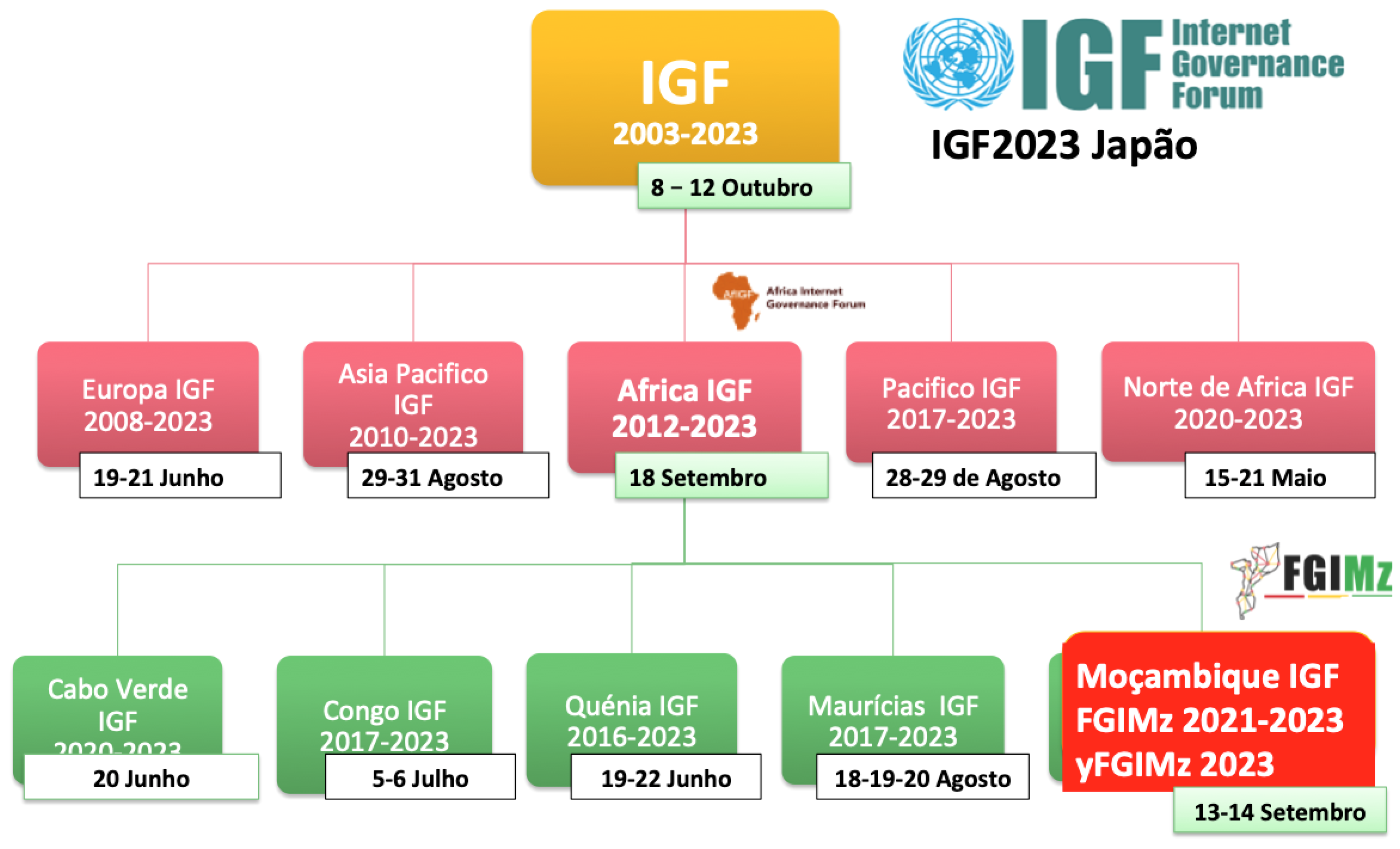 Figura 1: Eventos de IGF organizados pela comunidade a  níveis nacional, regional e sub-regionalA Figura 2 apresenta eventos de Fóruns de Governação da Internet das Províncias de 2022 e 2023.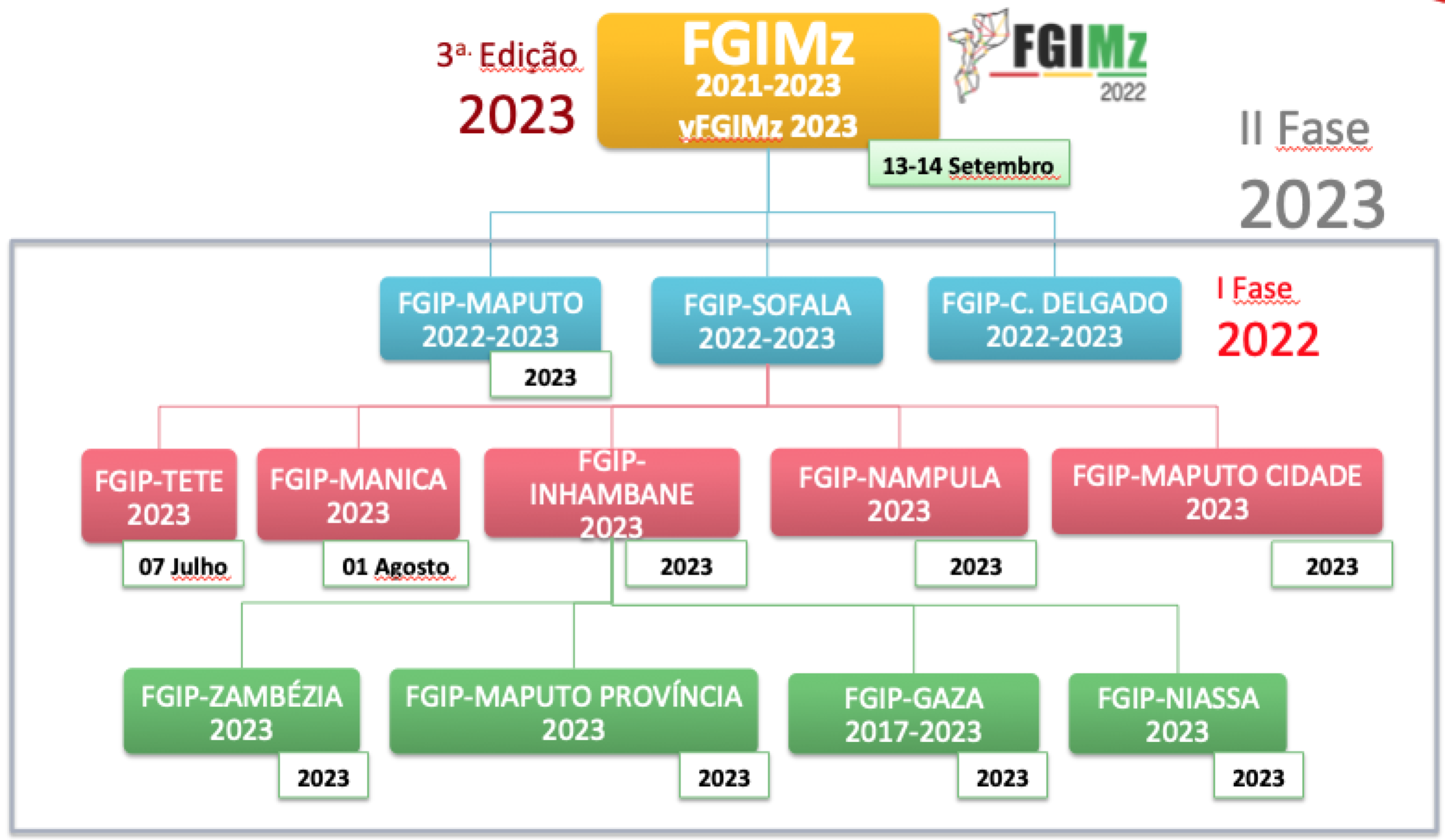 Figura 2: Eventos de NGF organizados no país pela comunidade a nível nacional e provincial RelevÂncia do FórumA relevância do Fórum de Governação da Internet em Moçambique 2022 decorre da necessidade de um mecanismo nacional que viabilize os processos de digitalização da economia e da sociedade através do a) alinhamento contínuo entre os desenvolvimentos ao nível das províncias e as boas práticas nacional e internacionais, b) estabelecimento de órgãos de promoção desenvolvimento da Internet ao nível das províncias, c) Envolvimento do sector público, privado, academia, comunidade tecnológica e a sociedade civil de todas as camadas sociais, nas iniciativas de desenvolvimento e da Governação da Internet, e d) análise, avaliação e actualização permanente dos mecanismos institucionais de articulação e coordenação dos instrumentos orientadores de políticas e estratégias da sociedade da informação, governação da Internet, transformação digital, segurança cibernética e do respectivo quadro legal e regulamentar. Dados Básicos Evento: Fórum de Governação da Internet em Moçambique 2023Componentes do Fórum:Fórum da Juventude de Governação da Internet em Moçambique 2023 (yFGIMz20223)Conferência ExposiçãoLema: Por uma Internet Sustentavel, Inclusiva, Segura e Reseliente para todosDatas: 13 e 14 de Setembro de 2023Modalidade: Híbrido (presencial e Online) Local (componente presencial): Por anunciarParticipantes: presencial: 150, online: 350Forma de registo: Participantes presenciais: convite dirigido; Participantes online: registo onlineLink de registo: https://zoom.us/j/93963807100Transmissão ao vivo (componente online): O evento será transmitido online e em tempo real através das plataformas de videoconferência Zoom e contas do Facebook do MCTES e INTIC. A plataforma Zoom dispõe de recursos tais como registo dos participantes, canais de interpretação Português-Inglês e Inglês-Português, chat e possibilidade de intervenção oral dos participantes durante o evento. ObjectivosObjectivo GeralPromover o debate e auscultação pública sobre as linhas orientadoras de gestão e desenvolvimento da Internet em Moçambique, fomentado o estabelecimento de consenso e visão comum em matérias de Políticas e Estratégias de Governação da Internet, Governação Digital, Segurança Cibernética, Quadro Legal da Segurança Cibernética, e de Segurança na Internet em particular, baseados em princípios democráticos e universais.Objectivos EspecíficosAvaliar o grau de cumprimento das recomendações do Fórum de Governação da Internet em Moçambique 2022 e do Fórum Global de Governação de Internet de 2022;Colher as contribuições de actividades preparatórias para a participação de Mocambique no Fórum de Governança da Internet (IGF), evento global promovido pela Organização das Nações Unidas (ONU);Divulgar os instrumentos orientadores de políticas, estratégias e quadro legal do sector das Tecnologias de Informação e Comunicação e auscultar a Sociedade sobre os instrumentos legais e regulamentares em preparação e para o preparo, bem como as funcionalidades do SCDM e do CSIRT Nacional.Partilhar o trabalho em curso de preparação das propostas da Lei de Segurança Cibernética, da Lei de Protecção de Dados e Regulamento de Licenciamento dos Providores de Serviços Electrónicos e Operadores de Plataformas digitais;Promover o diálogo e a cooperação, e a discussão inclusiva e aberta com várias partes interessadas sobre assuntos relativos à Internet sobre as questões mais relevantes para a consolidação e expansão da Internet em Moçambique no que se refere a acessibilidade, sustentabilidade, inclusão, segurança, resiliência, cobertura e custos da Internet;Partilhar contribuições saídas dos Fóruns de Governação da Internet das Províncias e do Fórum Young Moçambique (FGIMz Youth 2023;Colher subsídios para o alinhamento estratégico e operacional de governação das intervenções de desenvolvimento da internet, da transformação digital e Segurança Cibernética em Moçambique; eAumentar a consciencialização, capacitar e promover um melhor entendimento das questões relacionadas com a governança da Internet, partilhar a informação sobre as boas práticas e experiências de governação da Internet de outros países.TemasNo FGIMz2023 serão apresentadas e discutidas as políticas e as estratégias de desenvolvimento das TIC, e as políticas e instrumentos legais de regulação de segurança cibernética, certificação digital, licenciamento de providores Intermediários e aplicativos, bem como partilhar a informação e experiências relativas à acessibilidade, inclusão, cobertura e custos, de serviços digitais e de Internet em Moçambique.O Fórum, de Governação da Internet em Moçambique 2022, constitue um importante mecanismo de articulação e coordenação a nível nacional, da implementação da Política para a Sociedade da Informação (aprovada pela Resolução n. º 17/2018 de 21 de Junho) e do seu Plano Estratégico (aprovada pela Resolução n.º 52/2019 de 16 de Outubro), da Política Nacional de Segurança Cibernética e da sua Estratégia de Implementação (aprovada pela Resolução n.º 69/2021 de 31 de Dezembro), da Lei das Transacções Electrónicas (Lei nº 3/2017 de 9 de Janeiro), da Lei de Telecomunicaçōes (Lei nº 8/2004 de 21 de Julho, da Estratégia de Telecomunicaçōes (aprovada pela Resolução n.º 53/2006, de 26 de Dezembro).O evento vai contribuir não só de momento de consulta e auscultação sobre os instrumentos legais e de regulamentação em preparação como as propostas de Lei de Segurança Cibernética, Lei de Protecção de Dados, Regulamento de Licenciamento dos Providores de Serviços Electronicos e Operadores de Plataformas digitais, e a sobre Elaboração da Convenção Internacional sobre o Combate ao Uso de Tecnologias de Informação e Comunicação (TIC) para Fins Criminais das Naçōes Unidas ora em preparação, como também serão abordados os temas ligados ao preparo das propostas da Lei dos Crimes Cibernéticos e de Direitos online, as Convençōes de Malabo, Convenção da União Africana sobre Cibersegurança e Protecção de Dados Pessoais (Resolução n.º 5/2019 de 20 de Junho) e de Budapest, Regulamento de Plataformas Electronicas de Comércio Electrónico, Regulamento de Construção e Operação de Centros de Dados e Regulamento de Desenvolvimento, Contratação e Operação de Plataformas de Computação em Nuvem.Será debatida a questão do uso e adopção das Tecnologias de Inteligencia artificial e tecnologias emergentes e como  supervisionar e fiscalizar.O Forum de Governação de Internet em Moçambique vai ter a seguinte estrutura  de temas abaixo indicados:Literatura e Internet Promoção de conteúdos na lingua portuguesa, importância da lingua portuguesa na Internet, envolvimento de produtores de conteúdos e sensibilizar a participação do evento do São Paulo.Política e Plano Estratégico da Sociedade da InformaçãoConectividade, Acesso, custos, Infra-estrutura da Internet, Resiliência e Computação em Nuvem, inclusão Digital, Acessibilidade.Política e Estratégia Nacional de Segurança CibernéticaExtensões de Segurança do Sistema de Nomes de Domínio (DNSSEC), Segurança Cibernética,  Segurança de Documentos, Segurança e Internet Resiliente, Conteúdos e Serviços Digitais na Internet, Comércio Electrónico e Inclusão Financeira Digital.Inteligência Artificial e Tecnologias EmergentesDataOps, Internet das coisas. Edge Computing, Big Data. Realidade aumentada, Blockchain.Identidade EletrónicaCertificação e Identidade Digital na Internet, Autenticação Digital.Quadro legal e regulamentar das TICPolíticas e Regulamentação no Espaço Cibernético, Protecção de Dados e Crimes Cibernéticos.ExposiçãoExibição do potencial das Tecnologias de Informação e Comunicação em Moçamibique, equipamento, conteúdos e serviços Digitais na Internet.Resultados e Impactos esperadosCom a realização do Forum de Governação da Internet os organizadores esperam os resultados abaixo apresentados:Partilhas as iniciativas no âmbito das recomendações do Fórum de Governação da Internet em Moçambique 2022 e do Fórum Global de Governação de Internet de 2022;Colhidas as contribuições da Juventude na Governação da Internet e na preparação para a participação de Mocambique no Fórum de Governança da Internet (IGF), evento global promovido pela Organização das Nações Unidas (ONU);Colhidas as contribuições da preparação para a participação de Mocambique no Fórum de Governança da Internet (IGF), evento global promovido pela Organização das Nações Unidas (ONU);Partilhado o grau de implementação das políticas e estratégias de implementação, quadro legal e regulamentar, entre outros instrumentos do sector das Tecnologias de Informação e Comunicação nas províncias;Colhidas e sistematizadas as contribuições para melhorar a Proposta da Lei de Segurança Cibernética e os elementos a considerar nos outros instrumentos legais a preparar para melhorar a segurança e resiliência do espaço cibernético e da Internet em particular em Moçambique;Promovido o processo inclusivo de tomada de decisão sobre Governação da Internet e sistematizadas as estratégias de governação da Internet e de segurança cibernética;Alcançados consensos sobre as políticas e estratégias de governação da Internet e de promoção do desenvolvimento da Internet que para todos em Moçambique;Estabelecido o mecanismo de articulação, coordenação e do alinhamento estratégico e operacional da sociedade da informação, governação da internet, transformação digital e segurança cibernética no país; Partilhadas e colhidas experiências de boas práticas e abordagens de governação da Internet de outros países;Identificadas iniciativas cuja implementação vai contribuir para a melhoria da prestação de serviços da internet em Moçambique; Auscultada a Sociedade sobre os instrumentos legais e regulamentares em preparação;Partilhada a Política e estratégia da Sociedade de Informação, Política e estratégia de Segurança Cibernética, Lei das Transacções Electrónicas e o quadro legal da transformação digital e ciberespaço com as entidades públicas, privadas, sociedade civil e demais autores locais;Exibido o pontencial tecnológico no âmbito das TIC em Mocambique;Identificadas e estabelecidas as parcerias nacionais e internacionais em matéria de Governação Digital, da Internet e segurança cibernética.Estrutura do forumPara o presente ano o Fórum de Governação da Internet em Moçambique 2023 será realizado no formato híbrido, que incluirá sessões presenciais e virtuais (online), com painéis gerais para se discutir aspectos específicos relativos a desafios do desenvolvimento da sociedade da informação, da Internet e segurança cibernética. O evento terá a duração de três (2) dias é composto por uma conferência no formato híbrido (presencial e virtual) sendo transmitido nas plataformas virtuais de vídeo conferência e nas plataformas das redes sociais.ConferênciaA conferência será constituída por apresentações, painéis, mesas redondas e sessões temáticas nos temas definidos para o yFGIMz e FGIMz2023:Apresentações: As apresentações serão feitas por um ou mais apresentadores com um tema estruturante, seguido de debate, durante 30 minutos. Estas serão feitas por oradores convidados ou por entidades patrocinadoras, membros do Comité de Organização, membros da Escola de Governação da Internet, membros do Fórum da Internet da Juventude (yFGIMz 2023) que tenham contribuído na definição dos temas do FGIMz2023.Painéis, mesas redondas: No painel serão feitas 4 a 5 apresentações de 15 minutos cada em torno de um tema comum, seguidas de 30 minutos de debate.ExposiçãoA exposição é uma actividade paralela e constitui o ponto mais alto do networking profissional de fornecedores, utentes e beneficiários de serviços e terá uma componente exibição que se concentra na inovação, integração e aplicação de tecnologia de informação e comunicação de nova geração nos campos industrial e comercial e  de partilha de serviços de assinaturas electrónicas e identidade digital no âmbito da Operacionalização do Sistema de Certificação Digital de Moçambique.A exposição terá a seguinte categorias de produtos: Provedores de serviços de Internet e Soluções de TIC, Banca e Operadores de Telecomunicações; Rede de Comunicação, Segurança da Informação, Empreendedorismo e inovação, Espaço inteligente e  Fábrica Digital.FGIMz2023 híbrido O 3º FGIMz anual será realizado em formato híbrido. A reunião terá como objectivo acomodar a participação das partes interessadas presentes no local em Maputo ou online de forma equitativa. Esta abordagem híbrida estende-se também às equipas organizadoras da sessão (organizadores, oradores, moderadores e relatores) que participarão online ou presencialmente.  O objectivo geral é tornar aparticipação no FGIMz2023 significativa e inclusiva para todos os participantes, incluindo os Jovens. Elementos do formato híbrido serão acautelados pelos organizadores.  Plataforma digital O 3º FGIMz será realizado em uma plataforma digital única, onde as discussões do encontro ocorrerão de forma igual para todos os participantes, independentemente de se conectarem do local ou de qualquer outra parte do mundo.  Segundo o programa interativo do 2º FGIMz também estará acessível por meio de um aplicativo móvel dedicado.ParticipantesA Internet, por aquilo que representa para o cidadão, individual e colectivamente, é mais do que um simples bem comum, e a sua gestão e desenvolvimento requer a participação activa de todas as forcas vivas da sociedade, incluindo os Jovens. As boas práticas de governação digital de outros países recomendam, que a governação da Internet deve primar pela inclusão, debate participativo, multilateralismo e multissectorialismo, num processo em que a sociedade é representada por todas as partes interessadas, nomeadamente o sector público, o sector privado, academia, a comunidade técnica da Internet e a sociedade civil.Estima-se que o evento tenha participação presencial de cerca de 150 participantes e convidados, entre nacionais e estrangeiros presenciais, com destaque para representantes de entidades governamentais, privadas, académicas, sociedade civil e da Juventude.Convidados: Membros das Secretarias do Estado nas Províncias; Membros dos Governos Provinciais;Membros das Secretarias do Estado nas Províncias; Membros dos Governos das províncias;Representantes dos Governos Distritais;Representantes da Secretaria do Estado da Juventude e Emprego;Representantes de Institutos Públicos;Representantes da Comunidade Internacional;Representantes da Comunidade Académica;Empresas Públicas e Privadas;Representantes da Sociedade Civil;Secretários permanentes; Representantes de organizações Juvenís;Membros da Escola de Governação da Internet e Moçambique (SIGMz);Membros do Fórum de Governação da Internet Juvenil; ePontos focais de CSIRT Nacional, Sectoriais, institucionais e Municipais.Oradores:Representantes do Sector Público;Representantes da Academia; Representantes do Sector Privado;Representantes de Fabricantes e Provedores de serviços de Internet e Soluções de TIC, Banca e Operadores de Telecomunicações;Representantes de Sociedade Civil; Representantes da Juventude; Representantes da Escola de Governação da Internet de Moçambique (SIGMz);Representantes do Fórum de Governação da Internet Juvenil (FGIMz Youth);  eParceiros nacionais, regionais e internacionais.ModeradoresProvenientes de instituições públicas e privadas, da academia e da sociedade civil.  RelatoresProvenientes de instituições públicas e privadas, da academia, e da sociedade civil.  SecretariadoProvenientes do Ministério da Ciência, Tecnologia e Ensino Superior e do Instituto Nacional de Tecnologias de Informação e Comunicação, Escola de Governação da Internet de Moçambique (SIGMz) e do Fórum de Governação da Internet Juvenil (FGIMz Youth).ProgramaQUARTA-FEIRA / 13 de Setembro de 2023QUINTA-FEIRA / 14 de Setembro de 2023OrganizaçãoPara a organização e realização do evento foi estabelecido o Comité de Organização do Fórum de Governação da Internet em Moçambique 2023 e um secretariado.Comité de organizaçãoO Comité de Organização do Fórum tratará dos aspectos organizacionais, do programa e operacionais, nomeadamente os objectivos específicos a alcançar, assuntos a serem debatidos, o número de participantes e os intervenientes parte do programa.O Comité de Organização do Fórum de Governação da Internet é composto por representantes designados pelas diferentes partes dos sectores público,  privado, academia e sociedade civil, conforme apresenta a Tabela 1.O Comité de organização do evento é presidido pelo Presidente do Conselho de Administração do Instituto Nacional de Tecnologias de Informação e Comunicação.Membros do Comité de OrganizaçãoTabela 1: Composição do Comité da OrganizaçãoSecretariadoO secretariado é composto por técnicos do Ministério da Ciência, Tecnologia e Ensino Superior (MCTES), do Instituto Nacional de Tecnologias de Informação e Comunicação (INTIC) e do Instituto nacional de Governo Electrónico distribuídos pelas áreas de Programa, documentação, comunicação e imagem, redação, protocolo, apoio técnico, logística e administração, e Conformidade.Composição do secretariadoTabela 2: Composição do Secretariado, áreas e tarefasOrçamento A realização do Fórum de Governação da Internet em Moçambique 2022, vai contar com fontes de financiamento proveniente do Orçamento do Estado, Contribuições de Parceiros Estratégicos e Patrocínios.Tabela 3: Necessidades e orçamentoFormas de financiamento e colaboraçãoA principal fonte de financiamento será com base em patrocínios (numerário e ou em espécie) e contribuições de parceiros, complementado por fundos do Orçamento do Estado e no âmbito do Projecto de Aceleração Digital de Moçambique (PADIM) apoiado pelo Banco Mundial. Orçamento do EstadoContribuições provenientes de instituições públicas e empresas públicas que contribuem na cobertura das despesas do fórum.PatrocíniosProveniente de instituições e empresas públicas e privadas de acordo com as seguintes categorias:PETABYTE 1 Apresentação na Conferência (30 minutos)2 Stands na Exposição (3x3)Acesso exclusivo a uma sala VIP para contactos e encontro pessoal com um membro do Governo em Moçambique10 Convites para a Conferência e 5 Convites para o CocktailLimite: 4Investimento: 1.000.000,00 MT TERABYTE 1 Apresentação na Conferência (30 minutos)2 Stands na Exposição (3x3)7 Convites para a Conferência e 4 Convites para o cocktailDivulgação do estatuto de patrocinador em destaque em todo o branding da ConferenciaLimite: 6Investimento: 800.000,00 MT GIGABYTE1 Apresentação num Painel (15 minutos)1 Stand na Exposição (3x3)5 Convites para a Conferência e 3 Convites para o cocktailDivulgação do estatuto de patrocinador em todo o branding da ConferênciaLimite: 8 Investimento: 500.000,00 MT MEGABYTE 1 Apresentação num Painel (10 minutos)5 Convites para a Conferência e 2 Convites para o cocktailDivulgação do estatuto de Patrocinador em todo o branding da ConferênciaLimite: 10Investimento: 300.000,00 MTParceiros de Cooperação e Operadores Globais de Serviços de Internet Contribuições provenientes de parceiros de cooperação nacionais e internacionais, a saber: ISOC, Google, Facebook, SATA, ICANN, AFRINIC, etc.ConclusãoMoçambique realizou em Maputo a Iª edição nos dias 21 a 05 de Novembro de 2021 e 2ª edição nos dias 8 e 9 de Dezembro de 2022 do Fórum de Governação da Internet em Moçambique.A partir de 2021, Moçambique consta da lista dos países com plataforma multissetorial para a comunidade de Moçambique discutir a governação da Internet e contrubuir globalmente de forma activa no evento regional (Africa Internet Governance Forum) e no internacional, (Fórum Global de Governação da Internet), promovidos e organizados pela União Africana e Organização das Nações Unidas respectivamente.Há condições para a realização do 3o. Fórum de Governação da Internet em Moçambique;Há condições para a realização d1 1o. Fórum da Juventude de Governação da Internet em Moçambique;Há necessidade de fortalecer o estabelecimento dos mecanismos de articulação e coordenação da implementação das políticas, estratégias de desenvolvimento das TIC, segurança cibernética, certificação digital e da Internet em particular, e o quadro legal e regulamentar bem como partilhar a informação e experiências relativas à acessibilidade, resiliência, segurança, inclusão, cobertura, custos, serviços digitais e ciberespaço na sociedade no geral.Há necessidade de consolidar o estabelecimento da plataforma de debate e discussão da  governação da Internet em Moçambique com a participação de todos os interessados e das províncias em particular usando plataformas online, no desenvolvimento do Quadro Legal e Regulamentar das TIC e na auscultação ao nível da sociedade na preparação de novos instrumentos legais e na divulgação dos existentes; Há oportunidades e condições de parcerias para a realização do 3o. Fórum de Governação da Internet em Moçambique com envolvimento de todos; e;O Fórum de Governação da Internet em Moçambique 2023 a ter lugar nos dias 13 e 14 de Setembro de 2023, vai partilhar os subsídios e acções implementadas em Moçambique resultantes dos Fóruns provinciais, Fórum De Governação da Internet da Juventude e da preparação da participação do nosso país no evento internacional, a 18ª reunião anual do Fórum Global de Governação da Internet-IGF2022 a ser organizada pelo Governo do Japão em Kyoto, de 8 a 12 de Outubro de 2023, sob o lema: A Internet que Queremos - Capacitando Todas as Pessoas, promovido e organizado pela Organização das Nações Unidas.Anexos:1º Dia - 13 de Setembro de 20231º Dia - 13 de Setembro de 20231º Dia - 13 de Setembro de 20231º Dia - 13 de Setembro de 2023HoraHoraHoraActividade/interveniente8:00-8:30Chegada e Registo dos Participantes/Momento cultural8:30-8:40Entrada dos Membros do Presidium8:30-Entoação do Hino Nacional8:409:05Sessão de Abertura9:05-9:15Momento cultural9:159:35Keynote Speaker9:35-9:45Foto de Família 9:45-10:25Inauguração da Exposição10:25-10:45Intervalo de Café10:3010:45yFGIMz Sessão 1: Literatura e Internet 10:45-14:10yFGIMz Sessão 2:  Desafios da Conectividade e de Inclusão Digital14:1015:10Intervalo de Almoço15:10-15:30Patrocinador 115:3016:40yFGIMz Sessão 3: Acesso, Custos e Cobertura de Serviços Digitais16:40-18:10yFGIMz Sessão 4: Computação em Nuvem e Inteligência Artificial18:10-18:40Encerramento2º Dia - 14 de Setembero de 20232º Dia - 14 de Setembero de 20232º Dia - 14 de Setembero de 20232º Dia - 14 de Setembero de 2023HoraActividade/interveniente7:45-8:00Chegada e Registo dos Participantes8:00-9:30FGIMz Sessão 1: Partilha de Resultados dos Fóruns Provinciais 2023 e do Fórum Juvenil de Governação da Internet 2023 e Preparação da participação de Moçambique no IGF20239:30-10:45FGIMz Sessão 5: Economia e Inclusão Financeira Digital10:4511:05Intervalo de Café11:0511:25Patrocinador 211:2512:55FGIMz Sessão 6: Segurança Cibernética e Soberania Digital12:5514:25Intervalo de Almoço14:2514:45Patrocinador 314:4516:00FGIMz Sessão 7: Infra-estruturas Cibernéticas e Serviços Digitais na Educação, Ciência, Tecnologia e Inovação16:0016:20Intervalo de Café16:2018:10FGIMz Sessão 8: Certificação e Autenticação Digital: Garantindo a Integridade e Autenticidade de Documentos Electrónicos e Identidade Electrónica na Internet18:1019:25FGIMz Sessão 9: Quadro Legal e Regulamentar no Espaço Cibernético: Desafios de Segurança Cibernética e Protecção de Dados 19:2519:45Encerramento#NomeFunçãoInstituiçãoLourino ChemanePresidente do ComitéINTICLuis Canhemba Vice-presidente AdministrativoINTICConstatino SotomaneVice-presidente OperativoINTICLaisse MucavelMembroINTICEugénio JeremiasMembroINTICEugénio MacumbeMembroINTICKátia Correia LangaMembroINTICAmâncio UbisseMembroINTICSérgio GuivalaMembroINTICNatércia ChissaqueMembroINTICFlorêncio MaulanoMembroMCTESMendes MutendaMembroGABINFOUssumane AliMembroMJACRHugo MagaiaMembroMICAlicio N’gomaneMembroCNAQAldo.kangombaMembroCTAJamo MacanzeMembroUEM-CIUEMErnesto NhanaleMembroMISACarlos Mondle.MembroFSDMOcJose GuerraMembroMISAMartins MbalaneMembroMINTCatija AbdulaMembroCEDSIFIvone MuochaMembroCITTBelarmino BonomarMembroMTCArão MatusseMembroMIMAIP#ÁreaTarefasEquipa1ProgramaDocumento de baseEugénio JeremiasEugénio MacumbeLaisse MucaveleKátia LangaJoão ManassesAmâncio UbisseSérgio GuivalaElsa MacicameDelcia NhantumboIbraimo Caroga1ProgramaLista de participantesEugénio JeremiasEugénio MacumbeLaisse MucaveleKátia LangaJoão ManassesAmâncio UbisseSérgio GuivalaElsa MacicameDelcia NhantumboIbraimo Caroga1ProgramaElaborar o programa da conferênciaEugénio JeremiasEugénio MacumbeLaisse MucaveleKátia LangaJoão ManassesAmâncio UbisseSérgio GuivalaElsa MacicameDelcia NhantumboIbraimo Caroga1ProgramaIdentificar OradoresEugénio JeremiasEugénio MacumbeLaisse MucaveleKátia LangaJoão ManassesAmâncio UbisseSérgio GuivalaElsa MacicameDelcia NhantumboIbraimo Caroga1ProgramaIdentificar ModeradoresEugénio JeremiasEugénio MacumbeLaisse MucaveleKátia LangaJoão ManassesAmâncio UbisseSérgio GuivalaElsa MacicameDelcia NhantumboIbraimo Caroga1ProgramaIdentificar RelatoresEugénio JeremiasEugénio MacumbeLaisse MucaveleKátia LangaJoão ManassesAmâncio UbisseSérgio GuivalaElsa MacicameDelcia NhantumboIbraimo Caroga1ProgramaElaborar o guião dos OradoresEugénio JeremiasEugénio MacumbeLaisse MucaveleKátia LangaJoão ManassesAmâncio UbisseSérgio GuivalaElsa MacicameDelcia NhantumboIbraimo Caroga1ProgramaElaborar o guião dos ModeradoresEugénio JeremiasEugénio MacumbeLaisse MucaveleKátia LangaJoão ManassesAmâncio UbisseSérgio GuivalaElsa MacicameDelcia NhantumboIbraimo Caroga1ProgramaVerificação de condições técnicas para realização do programaEugénio JeremiasEugénio MacumbeLaisse MucaveleKátia LangaJoão ManassesAmâncio UbisseSérgio GuivalaElsa MacicameDelcia NhantumboIbraimo Caroga1ProgramaApreciar os documentos de comunicaçãoEugénio JeremiasEugénio MacumbeLaisse MucaveleKátia LangaJoão ManassesAmâncio UbisseSérgio GuivalaElsa MacicameDelcia NhantumboIbraimo Caroga1ProgramaPreparar as apresentações do INTIC no eventoEugénio JeremiasEugénio MacumbeLaisse MucaveleKátia LangaJoão ManassesAmâncio UbisseSérgio GuivalaElsa MacicameDelcia NhantumboIbraimo Caroga2DocumentaçãoCarta convite para S. Excia 1o. Ministro/MCTESHaide MoianeDélcia Nhantumbo,João Manasses,Amâncio Ubisse,Albertina MatolaAbrão NhacaAurélio Livro Ernesto Sitefane2DocumentaçãoCarta convite para participantesHaide MoianeDélcia Nhantumbo,João Manasses,Amâncio Ubisse,Albertina MatolaAbrão NhacaAurélio Livro Ernesto Sitefane2DocumentaçãoCarta convite para oradoresHaide MoianeDélcia Nhantumbo,João Manasses,Amâncio Ubisse,Albertina MatolaAbrão NhacaAurélio Livro Ernesto Sitefane2DocumentaçãoCarta convite para ModeradoresHaide MoianeDélcia Nhantumbo,João Manasses,Amâncio Ubisse,Albertina MatolaAbrão NhacaAurélio Livro Ernesto Sitefane2DocumentaçãoCarta convite para relatoresHaide MoianeDélcia Nhantumbo,João Manasses,Amâncio Ubisse,Albertina MatolaAbrão NhacaAurélio Livro Ernesto Sitefane2DocumentaçãoCarta patrocinadoresHaide MoianeDélcia Nhantumbo,João Manasses,Amâncio Ubisse,Albertina MatolaAbrão NhacaAurélio Livro Ernesto Sitefane2DocumentaçãoProdução, envio de cartas-convite e confirmação de participantesHaide MoianeDélcia Nhantumbo,João Manasses,Amâncio Ubisse,Albertina MatolaAbrão NhacaAurélio Livro Ernesto Sitefane2DocumentaçãoDistribuição de cartasHaide MoianeDélcia Nhantumbo,João Manasses,Amâncio Ubisse,Albertina MatolaAbrão NhacaAurélio Livro Ernesto Sitefane2DocumentaçãoFazer as confirmaçõesHaide MoianeDélcia Nhantumbo,João Manasses,Amâncio Ubisse,Albertina MatolaAbrão NhacaAurélio Livro Ernesto Sitefane2DocumentaçãoElaboração da lista de participantesHaide MoianeDélcia Nhantumbo,João Manasses,Amâncio Ubisse,Albertina MatolaAbrão NhacaAurélio Livro Ernesto Sitefane3Comunicação e ImagemProposta de banner e rol upJoão ManassesCandido Antonio Foguete Joana Massungueja3Comunicação e ImagemOrçamento para produção de banner e rol upJoão ManassesCandido Antonio Foguete Joana Massungueja3Comunicação e ImagemElaboração do discurso de S. Excia Primeiro MinistroJoão ManassesCandido Antonio Foguete Joana Massungueja3Comunicação e ImagemElaboração da Intervenção de S. Excia MCTESJoão ManassesCandido Antonio Foguete Joana Massungueja3Comunicação e ImagemElaboração da Intervenção do PCA do INTICJoão ManassesCandido Antonio Foguete Joana Massungueja3Comunicação e ImagemElaboração do Comunicado de ImprensaJoão ManassesCandido Antonio Foguete Joana Massungueja3Comunicação e ImagemDivulgação do evento nos websitesJoão ManassesCandido Antonio Foguete Joana Massungueja3Comunicação e ImagemDivulgação do evento nas redes sociaisJoão ManassesCandido Antonio Foguete Joana Massungueja3Comunicação e ImagemDivulgação do evento na TV/RMJoão ManassesCandido Antonio Foguete Joana Massungueja3Comunicação e ImagemDivulgação no Moçambique Digital (Gravação)João ManassesCandido Antonio Foguete Joana Massungueja3Comunicação e ImagemProdução de banner e Roll Up no interior/exterior da salaJoão ManassesCandido Antonio Foguete Joana Massungueja3Comunicação e ImagemEnvio do comunicado de imprensa (TV/Rádio/Jornais)João ManassesCandido Antonio Foguete Joana Massungueja3Comunicação e ImagemMontagem banner e Roll Up no interior/exterior da salaJoão ManassesCandido Antonio Foguete Joana Massungueja3Comunicação e ImagemCaptação de imagens durante o eventoJoão ManassesCandido Antonio Foguete Joana Massungueja3Comunicação e ImagemCobertura do eventoJoão ManassesCandido Antonio Foguete Joana Massungueja3Comunicação e ImagemBalanço do evento no Moçambique Digital (Gravação)João ManassesCandido Antonio Foguete Joana Massungueja4Elaboração de relatóriosTomada de notas nos eventosJoão ManassesEdson Mabuia Lúcia ZimbaBicael FranciscoNatercia ChissaqueJoana MassunguejaEtelvina SilvaAlbertina MatolaDelcia NhantumboJosé Zondela4Elaboração de relatóriosElaboração das sínteses diáriasJoão ManassesEdson Mabuia Lúcia ZimbaBicael FranciscoNatercia ChissaqueJoana MassunguejaEtelvina SilvaAlbertina MatolaDelcia NhantumboJosé Zondela4Elaboração de relatóriosElaboração dos Relatórios FinaisJoão ManassesEdson Mabuia Lúcia ZimbaBicael FranciscoNatercia ChissaqueJoana MassunguejaEtelvina SilvaAlbertina MatolaDelcia NhantumboJosé Zondela4Elaboração de relatóriosElaboração dos Relatórios de balançoJoão ManassesEdson Mabuia Lúcia ZimbaBicael FranciscoNatercia ChissaqueJoana MassunguejaEtelvina SilvaAlbertina MatolaDelcia NhantumboJosé Zondela4Elaboração de relatóriosJoão ManassesEdson Mabuia Lúcia ZimbaBicael FranciscoNatercia ChissaqueJoana MassunguejaEtelvina SilvaAlbertina MatolaDelcia NhantumboJosé Zondela4Elaboração de relatóriosJoão ManassesEdson Mabuia Lúcia ZimbaBicael FranciscoNatercia ChissaqueJoana MassunguejaEtelvina SilvaAlbertina MatolaDelcia NhantumboJosé Zondela5ProtocoloSímbolos da República de MoçambiqueMatilde NguenhaLuisa TembeErnesto StefaneAurélio NevesEdson MabuiaYolanda MonjaneYurca RodriguesErnestoOlga NwandzuCrimildo Marcelino5ProtocoloRecepção dos participantes e encaminhamento para salaMatilde NguenhaLuisa TembeErnesto StefaneAurélio NevesEdson MabuiaYolanda MonjaneYurca RodriguesErnestoOlga NwandzuCrimildo Marcelino5ProtocoloGestão de alimentação Matilde NguenhaLuisa TembeErnesto StefaneAurélio NevesEdson MabuiaYolanda MonjaneYurca RodriguesErnestoOlga NwandzuCrimildo Marcelino5ProtocoloLista de participantesMatilde NguenhaLuisa TembeErnesto StefaneAurélio NevesEdson MabuiaYolanda MonjaneYurca RodriguesErnestoOlga NwandzuCrimildo Marcelino5ProtocoloConfirmação dos participantesMatilde NguenhaLuisa TembeErnesto StefaneAurélio NevesEdson MabuiaYolanda MonjaneYurca RodriguesErnestoOlga NwandzuCrimildo Marcelino5ProtocoloMontagem de identificação das mesasMatilde NguenhaLuisa TembeErnesto StefaneAurélio NevesEdson MabuiaYolanda MonjaneYurca RodriguesErnestoOlga NwandzuCrimildo Marcelino5ProtocoloOrnamentação da sala de eventoMatilde NguenhaLuisa TembeErnesto StefaneAurélio NevesEdson MabuiaYolanda MonjaneYurca RodriguesErnestoOlga NwandzuCrimildo Marcelino5ProtocoloAssistência aos participantes na salaMatilde NguenhaLuisa TembeErnesto StefaneAurélio NevesEdson MabuiaYolanda MonjaneYurca RodriguesErnestoOlga NwandzuCrimildo Marcelino5ProtocoloRecepção e encaminhamento de Sua Excia. Ministro de Ciência e Tecnologia para sala de evento e outras individualidadesMatilde NguenhaLuisa TembeErnesto StefaneAurélio NevesEdson MabuiaYolanda MonjaneYurca RodriguesErnestoOlga NwandzuCrimildo Marcelino6Apoio TécnicoTestagem e verificação do bom funcionamento do sistema de somCelson MassangoElves TelesAistedes RebisseJeremias ZunguzaHélder FernandoNicolasIvo PenicelaCarmona Limbau6Apoio TécnicoElaborar termos de referencia para os serviços de área técnicaCelson MassangoElves TelesAistedes RebisseJeremias ZunguzaHélder FernandoNicolasIvo PenicelaCarmona Limbau6Apoio TécnicoGestão da página Web e redes sociaisCelson MassangoElves TelesAistedes RebisseJeremias ZunguzaHélder FernandoNicolasIvo PenicelaCarmona Limbau6Apoio TécnicoMontagem e testagem de transmissão simultânea/online data shows, LCD e telas de projecçãoCelson MassangoElves TelesAistedes RebisseJeremias ZunguzaHélder FernandoNicolasIvo PenicelaCarmona Limbau6Apoio TécnicoGravação do eventoCelson MassangoElves TelesAistedes RebisseJeremias ZunguzaHélder FernandoNicolasIvo PenicelaCarmona Limbau6Apoio TécnicoGestão da plataforma zoomCelson MassangoElves TelesAistedes RebisseJeremias ZunguzaHélder FernandoNicolasIvo PenicelaCarmona Limbau6Apoio TécnicoGestao de registo de participantes onlineCelson MassangoElves TelesAistedes RebisseJeremias ZunguzaHélder FernandoNicolasIvo PenicelaCarmona Limbau6Apoio TécnicoGestão do inquérito de avaliação do evento onlineCelson MassangoElves TelesAistedes RebisseJeremias ZunguzaHélder FernandoNicolasIvo PenicelaCarmona Limbau6Apoio TécnicoGestao do Mailing list Celson MassangoElves TelesAistedes RebisseJeremias ZunguzaHélder FernandoNicolasIvo PenicelaCarmona Limbau6Apoio TécnicoAprovisionamento e gestão de todo o equipamentoCelson MassangoElves TelesAistedes RebisseJeremias ZunguzaHélder FernandoNicolasIvo PenicelaCarmona Limbau7Administração e finanças/ LogísticaOrçamento de lanches e alimentação para o eventoSheila NhachengoMargarida PeleveNatércia ChissaqueJeremias ZunguzaEstevão MabundaAlbertina MatolaJoão CumaioClotildo LangaErnesto Magule7Administração e finanças/ LogísticaOrçamento do eventoSheila NhachengoMargarida PeleveNatércia ChissaqueJeremias ZunguzaEstevão MabundaAlbertina MatolaJoão CumaioClotildo LangaErnesto Magule7Administração e finanças/ LogísticaOrçamento do material gráficoSheila NhachengoMargarida PeleveNatércia ChissaqueJeremias ZunguzaEstevão MabundaAlbertina MatolaJoão CumaioClotildo LangaErnesto Magule7Administração e finanças/ LogísticaLogística de lanches e alimentação no local de eventoSheila NhachengoMargarida PeleveNatércia ChissaqueJeremias ZunguzaEstevão MabundaAlbertina MatolaJoão CumaioClotildo LangaErnesto Magule7Administração e finanças/ LogísticaPagamento de despesasSheila NhachengoMargarida PeleveNatércia ChissaqueJeremias ZunguzaEstevão MabundaAlbertina MatolaJoão CumaioClotildo LangaErnesto Magule7Administração e finanças/ LogísticaBalanço do financeiroSheila NhachengoMargarida PeleveNatércia ChissaqueJeremias ZunguzaEstevão MabundaAlbertina MatolaJoão CumaioClotildo LangaErnesto Magule7Administração e finanças/ LogísticaPatrocíniosSheila NhachengoMargarida PeleveNatércia ChissaqueJeremias ZunguzaEstevão MabundaAlbertina MatolaJoão CumaioClotildo LangaErnesto Magule7Administração e finanças/ LogísticaPedido de financiamentoSheila NhachengoMargarida PeleveNatércia ChissaqueJeremias ZunguzaEstevão MabundaAlbertina MatolaJoão CumaioClotildo LangaErnesto Magule7Administração e finanças/ LogísticaFornecimento de lanches e alimentação durante o eventoSheila NhachengoMargarida PeleveNatércia ChissaqueJeremias ZunguzaEstevão MabundaAlbertina MatolaJoão CumaioClotildo LangaErnesto MaguleConformidadeAcompanhamentondo PlanoRogério UelemoAvaliacao dos RiscosConformidade processualConformidade dos procedimentos#Descrição das necessidadesOrçamento (MT)1Sala de conferência para 150 pessoas, durante 2 dias (inclui som, led, data show, telas, Wifi)400,000.003Contratação de serviços de captação de imagem e de transmissão online e em tempo real do evento 107,757.004Tradução por 2 dias107,757.005Produção de material de promoção, divulgação e identificação (teardrop de 3 m, roll ups, backdrop, certificados no papel especial tamanho A4, Tecido com velcro de 4.5x2.25 para Backdrop, Trofeu personalizado, fornecimento de capulanas para protocolo)675,259.756Serviços de catering - dois (2) almoço para 200 pessoas e dois (2) lanches para 200 pessoas e  2) lanche matinal para 200 pessoas1,061,775.007Divulgacao na TV, Radio e Jornal100,000.008Fornecimento de serviços de conectividade durante a realização do evento150,000.009Exposição (Aluguer de Stands)300,000.0010Aquisicao de uma impressora industrial e consumíveis540,000.0011Aquisicao de papel A330,000.0012Servicos Culturais50,000.0013Combustivel91,080.0014Comunicação20,000.0015Total3,773,628.75